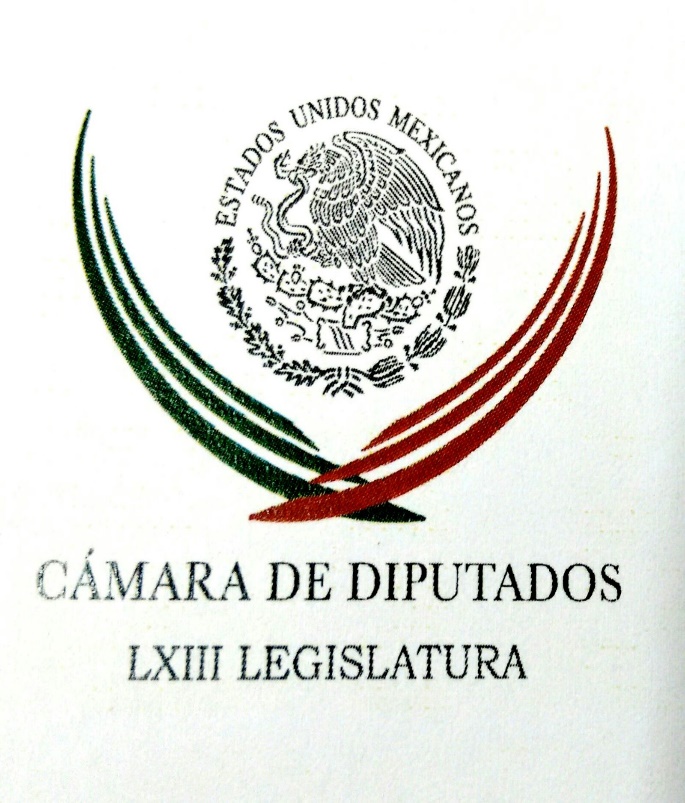 Carpeta InformativaPrimer CorteResumen: Ganamos el tercer debate con las mejores propuestas: MeadeMeade dice que las acusaciones de Anaya por Odebrecht deben ir a AMLORicardo Anaya realizará proselitismo en Yucatán y Ciudad de MéxicoLa 'tercia maldita' pelea por mostrar quién es más ratero: 'El Bronco' Los videos de Barreiro son pura paja, no le hacen nada a Anaya: Damián ZepedaSin importar quién gane la presidencia, nadie tendría mayoría en el Congreso: CoparmexCónsul urge a mexicanos en el exterior a enviar sus votosEstados Unidos, México y Canadá organizarán el Mundial del 202613 de junio de 2018INFORMACIÓN GENERALTEMA(S): Información GeneralFECH: 13/06/18HORA: 06:21NOTICIERO: SDP NoticiasEMISIÓN: Primer CorteESTACIÓN: OnlineGRUPO: TelevisaGanamos el tercer debate con las mejores propuestas: MeadeJosé Antonio Meade no tienen duda: ganó el tercer debate presidencial porque, dice, presentó las mejores propuestas.En su cuenta de Twitter, el candidato de la coalición “Todos por México” difundió un video de momento del encuentro entre los aspirantes presidenciales, realizado la noche de este martes, en Mérida, Yucatán.Meade Kuribreña aparece en el material resaltando sus propuestas como el impulso de la Reforma Educativa, la cual aprovechó para reprochar a su contrincante Andrés Manuel López Obrador de pretender derogarla si llega a la Presidencia.Al destacar sus iniciativas como en el tema de la salud, el candidato del PRI también cuestionó al tabasqueño por el caso Odebrecht, al tiempo de acusarlo de ser uno de los gobernadores más corruptos, en referencia del paso de López Obrador por la jefatura del Gobierno de la Ciudad de México.Finalmente, el extitular de Hacienda hizo un llamado a los mexicanos a votar por él, pues les garantizó que les irá bien si él llega a la Presidencia.“De nuestros padres recibimos un país de retos y oportunidades; nuestra obligación es trabajar para que nuestras hijas e hijos tengan un mejor México”, puntualizó Meade.“Con tu voto ganaremos la Presidencia”, acotó. ys/m.TEMA(S): Información GeneralFECHA: 13/06/18HORA: 00:00NOTICIERO: MVS NoticiasEMISIÓN: Primer CorteESTACIÓN: OnlineGRUPO: MVS0Meade dice que las acusaciones de Anaya por Odebrecht deben ir a AMLOJosé Antonio Meade aclaró al candidato de Por México al Frente, Ricardo Anaya, que sus acusaciones sobre Odebrecht debe dirigirlos a Andrés Manuel López Obrador, quien propone a Javier Jiménez Espriú como Secretario de Comunicaciones y Transportes a pesar de que el socio de esa empresa en México es la familia de éste.Durante el tercer debate presidencial, el candidato de la coalición Todos por México alertó sobre los riesgos de desaparecer el Seguro Popular como plantea López Obrador. Recordó que el Seguro Popular hoy atiende a 53 millones de mexicanos, pero "lo podemos hacer mejor" y lo resolverá en su eventual gobierno. ys/m.TEMA(S): Información GeneralFECHA: 13/06/2018HORA: 08:26NOTICIERO: Noticieros TelevisaEMISIÓN: Primer CorteESTACION: OnlineGRUPO: Televisa0Anaya: No me voy a detener, EPN y Meade enfrentarán a la justiciaRicardo Anaya, candidato presidencial de la coalición ‘Por México al Frente’, dijo que no se detendrá ante la guerra sucia en su contra, que atribuye al PRI, y que trabajará con más fuerza los últimos 18 días de la campaña. En entrevista para Despierta con Loret prometió que, de llegar a la Presidencia de la República, Enrique Peña Nieto y José Antonio Meade enfrentarán a la justicia.Anaya dijo que quedó muy contento después del tercer debate presidencial que se realizó en Mérida, Yucatán, y consideró que López Obrador se fue enojado, como se va de todos los debates, y luego “se esconde” para grabar videos, porque no tiene capacidad para defender sus ideas ante los otros candidatos.El candidato panista reiteró que AMLO tiene un pacto con el Gobierno de Enrique Peña Nieto, porque no va a juzgar los actos de corrupción de este sexenio. Dijo que México necesita paz, pero esa paz debe ser fruto de la justicia, no de la impunidad. Agregó que mientras se sigan perdonando los actos de corrupción, la corrupción no va a terminar.Ricardo Anaya señaló que una encuesta difundida por el diario ‘Reforma’ le adjudica el triunfo en el tercer debate presidencial por un amplio margen. Consideró que el último encuentro con sus contendientes fue una gran oportunidad para presentar sus propuestas y propuso mucho: aumentar el salario mínimo, apoyar a jóvenes emprendedores, cómo bajar los precios de la gasolina, combatir la corrupción, un sistema de protección universal, más infraestructura de salud, que haya suficientes medicinas en los hospitales y clínicas, que los niños aprendan inglés en todas las escuelas, ampliar la señal celular, internet gratuito y transición hacia energías renovables.Cuestionado sobre la decisión de la Subprocuraduría Especializada en Investigación de Delincuencia Organizada (Seido) para atraer la denuncia por lavado de dinero en su contra, Ricardo Anaya dijo que era “guerra sucia del PRI”. Afirmó que llevan tres meses inventando y tratando de confundir a la gente. Consideró que “al final de la película” tal vez la gente crea esas acusaciones, pero si no creen y él gana la Presidencia, se acabará el pacto de impunidad y Peña Nieto y Meade tendrán que enfrentar a la justicia porque, dijo, han cometido actos de corrupción.Sobre la nueva versión del video de Juan Barreiro, Anaya reiteró que es una guerra sucia construida desde el Gobierno federal, que no quieren que gane la Presidencia porque no está dispuesto a garantizarles protección. El candidato de la coalición ‘Por México al Frente’ aseguró que no conoce a Juan Barreiro, que son mentiras, “lo que quieren es descarrilarme (..) por una razón, ya pactaron”.Ricardo Anaya dijo que Andrés Manuel López Obrador ya les ofreció no tocarlos, pero que él no está dispuesto a hacer eso y que él busca formar un Gobierno que ataque la impunidad, aunque acabe en la cárcel el propio presidente de la República.Reiteró que se difunden las mentiras sobre Barreiro porque el Gobierno quiere que se les dé difusión para que él se dedique a hablar de este tema y que cuando pase la elección nadie va a hablar del tema. “Se los digo con claridad, no me van a detener, voy a trabajar con enorme fuerza estos 18 días, vamos a ganar la elección”.Sobre el expediente de José María Rioboo, Anaya afirmó que tiene sustancia porque este empresario concursó para construir las pistas del nuevo aeropuerto y cuando perdió el concurso acudió a López Obrador y después, juntos, dijeron que el proyecto del NAIM no sirve y por eso proponen que se haga en otro lugar.El candidato panista señaló que Rioboo es el contratista favorito de López Obrador desde hace mucho tiempo y le dio contratos por más de 170 millones de pesos cuando era jefe de Gobierno de la Ciudad de México. Dijo que Rioboo le propuso a AMLO hacer el nuevo aeropuerto en Santa Lucía y tiene pruebas. Afirmó que cuando López Obrador habla de acabar con la corrupción “son cuentos” y el candidato de Morena se convirtió en lo que tanto criticaba, por eso, dijo, hizo pactos con Elba Esther Gordillo, Napoléon Gómez Urrutia y Manuel Bartlett.Con información de Despierta con Loret. Duración 00’’, nbsg/m. TEMAS (S): Información GeneralFECHA: 12/06/2018HORA: 07:31 AMNOTICIERO: ExcélsiorEMISIÓN: Primer CorteESTACION: OnlineGRUPO: ImagenRicardo Anaya realizará proselitismo en Yucatán y Ciudad de MéxicoEste miércoles, Ricardo Anaya, candidato de la coalición Por México al Frente a la Presidencia de la República, tendrá actividades proselitistas en Yucatán y la Ciudad de México. Por la mañana, encabezará un encuentro con mujeres a las 9:00 horas en el Club Campestre de Yucatán, ubicado en Prolongación Paseo de Montejo, número 97120, en la capital Mérida y posteriormente regresará a la Ciudad de México. De acuerdo con su agenda, a las 19:00 horas realizará una concentración ciudadana en el Deportivo Plan Sexenal, ubicado en calle Ferrocarril de Cuernavaca, sin número en la colonia Nextitla, de la delegación Miguel Hidalgo. Ayer, Anaya Cortés participó en el tercer debate entre candidatos presidenciales, organizado por el Instituto Nacional Electoral (INE), que se llevó a cabo en el Gran Museo del Mundo Maya en Yucatán. bmj/mTEMA(S): Información GeneralFECHA: 13/06/18HORA: 00:00NOTICIERO: MVS NoticiasEMISIÓN: Primer CorteESTACIÓN: OnlineGRUPO: MVSDebe haber evaluación para docentes; donde no hay corrupción, no hay pobreza: AMLOLa corrupción es la causa principal de la desigualdad económica en el país, pero destinando todos los recursos que se ahorrarían a programas de bienestar y dando atención especial a los jóvenes, se acabaría con la pobreza, considera el candidato de la coalición Juntos Haremos Historia, Andrés Manuel López.En el marco del tercer debate organizado por el Instituto Nacional Electoral (INE) en el Gran Museo del Mundo Maya, en Mérida, dijo "lo que va a moderar la indigencia y la opulencia, es el combate a la corrupción, porque donde no hay corrupción, no hay pobreza". En el tema de la Educación, se refirió nuevamente que de llegar a la Presidencia,  cancelaría la Reforma Educativa, pero realizaría un plan educativo nuevo, que no afectara a los maestros. Dejó claro que tiene que haber evaluación para los docentes, pero que no sea un mecanismo para castigarlos. Anunció además que de verse favorecido, María Elena Álvarez-Buylla, recién galardonada con el Premio Nacional de Ciencias 2017 sería la próxima directora del Conacyt  y Jorge Alcocer, el secretario de  Salud. ys/m.TEMA(S): Información GeneralFECHA: 13/06/2018HORA: 07:45 NOTICIERO: MVS NoticiasEMISIÓN: Primer CorteESTACION: OnlineGRUPO: MVSLa 'tercia maldita' pelea por mostrar quién es más ratero: 'El Bronco' El candidato presidencial independiente, Jaime Rodríguez, afirmó que en el tercer debate, los abanderados de los partidos, a quienes insistió en llamar “la tercia maldita”, mostraron que son el “cáncer” del país, y volvieron a enfrascarse en el pleito para saber cuál es más ratero.En términos escatológicos, “El Bronco” consideró que los candidatos Ricardo Anaya, José Antonio Meade y Andrés Manuel López Obrador dejaron ver “la popó” que traen y todas sus perversidades. “Ya los viste en el debate, los tres peleándose por quién es más ratero, quién ha defraudado más a México, los tres han sido acusados, los tres están siendo y van a ser investigados y el único limpiecito en este proceso es El Bronco”, apuntó.“Si, la tercia maldita, ya vieron ustedes como los tres se sacaron otra vez los calzones, no solamente los trapitos al sol. Hoy los tres han mostrado toda la popó que traen en sus mentes y en sus perversidades”, arremetió, tras advertir que Anaya Cortés, López Obrador y Meade Kuribreña andan “nerviosos”, porque saben que tienen cuentas pendientes con la ley.Eso puede representar una oportunidad para él, consideró Rodríguez Calderón, al confiar en que les podría dar “una sorpresa” el 1 de julio.“Los tres andan muy nerviosos, a los tres se les ve en los ojos que traen la preocupación de todas las maldades y mañas que han cometido en su vida y toda la gente perversa que tiene alrededor de ellos”, remarcó.“Creo que los tres traen esa preocupación, de que evidentemente están engañando a México y hoy lo demostraron otra vez en este debate: siguen engañando a la sociedad y evidentemente no fueron capaces de responder a lo que yo les dije, ¿no? La tercia maldita que hoy yo los bauticé así, pueden en cierta medida tener una sorpresa el primero de julio”, advirtió.“El Bronco” dijo que no calificará quién ganó o perdió el debate, porque eso lo hacen los “paleros” y él no gasta recursos en pagar a personas para que lo apoyen o le digan que ganó.Al momento de dar un mensaje al salir del debate, una mujer que se identificó como María Cristina de la Cruz, le reclamó al candidato que hace unas semanas, fue contratada por su esposa, Adalina Dávalos, y su vocero, cuyo nombre no mencionó, para convocar a medios de comunicación en Cancún, pero no se le pagó por sus servicios.Argumentó que al acercarse a su esposa para plantearle la situación, fue ignorada y por ello, el candidato no puede hablar de honestidad, si sus propios allegados no son honestos.Extrañado y molesto con la situación, “El Bronco” dijo no tener conocimiento de los hechos, y aunque ofreció hacer el pago reclamado, llamó “pejezombie” a la inconforme.“Y me contrataron a mí para convocar a los medios de comunicación y tu esposa, le expuse esa situación y no pagó, y junto con ella su vocero. Soy María Cristina de la Cruz, y la señora se hizo omisa, ella dijo que no sabía y se fueron sin pagarme”, le planteó la persona.“¿Dónde estás?, bueno ¿y tú cobras o qué?”, reviró el candidato.“¡Claro, por supuesto, porque presto esos servicios!”, expresó ella.“Ahorita te pago, ¿cuánto te deben o qué?”, agregó “El Bronco”.“No lo voy a hacer público, pero sí fue una sinvergüenzada, porque si tú estás hablando de honestidad, eso se me hace una verdadera sinvergüenzada y sobre todo que tu esposa se haya portado de esa manera como se comportó esa vez que convocamos a conferencia de prensa”, replicó la mujer“A ver, nosotros no contratamos a nadie. Tú has de ser pejezombi también. Y si ahorita me dices cuánto es y con gusto te pago, si hay ahí una deuda. Siempre pago yo por las cosas que tengamos que pagar, así que no te preocupes”, recalcó el candidato.Añadió que los siguientes días, se ocupará de hacer “cierres” de campaña en distintos sitios de la República, incluyendo Chiapas, Campeche, Yucatán, Jalisco, la Ciudad de México, el Estado de México y algunos otros puntos, terminando en Monterrey, Nuevo León. Por lo pronto, abundó, este jueves visitará Cancún, en Quintana Roo.Aprovechó para criticar que López Obrador cierre su campaña en el Estadio Azteca, lo que confirma la existencia de un pacto no solo con el presidente Enrique Peña, sino con la empresa Televisa y otros medios de comunicación.Respecto a si él también llevó “acarreados” a la sede del tercer debate, en el Gran Museo del Mundo Maya, el gobernador de Nuevo León con licencia afirmó que no llevó a nadie. Explicó que quienes llegaron al lugar con banderas con su logotipo, fueron 30 o 40 personas que lo siguen y lo apoyan, pero no recibieron pago alguno para presentarse en el lugar a echarle porras.Afirmó que, por la tarde, le regalaron una caguama y unos chicharrones durante su recorrido por calles de Mérida, pero nadie les pagó por ello, caso contrario a los “acarreados” de López Obrador, a quienes se les entregaron mil pesos y comida, acusó. ar/mTEMA(S): Información GeneralFECHA: 13/06/2018HORA: 06:46NOTICIERO: FórmulaEMISIÓN: Primer CorteESTACION: OnlineGRUPO: Fórmula0Los videos de Barreiro son pura paja, no le hacen nada a Anaya: Damián ZepedaLos videos que se difundieron 15 minutos antes de que iniciara el tercer debate del Instituto Nacional Electoral (INE), y en el que se muestra a uno de los hermanos de Manuel Barreiro, presunto operador financiero de Ricardo Anaya, "son puro paja" y no le hacen nada al candidato de la alianza "Por México al Frente".Aseguró lo anterior el presidente del Partido Acción Nacional (PAN), Damián Zepeda, quien sostuvo que en el debate de anoche su candidato dejó patinando al puntero en las encuestas, Andrés Manuel López Obrador, al traer a la mesa el tema de las asignaciones directas en contratos cuando López Obrador fue jefe de Gobierno. En entrevista con Ricardo Rocha, el panista dijo que aunque hay encuestas que ponen al político tabasqueño hasta en 20 puntos arriba de Anaya Cortés, sus mediciones propias "nos ponen a ocho puntos de distancia de López Obrador", por lo que la alianza puede repuntar. "La verdad creemos que más de la mayoría de los mexicanos no comparte la visión de López Obrador" y reiteró que el único que puede terminar con el pacto de impunidad y evitar la continuidad es el proyecto de Ricardo Anaya. Duración 00’’, nbsg/m. TEMA(S): Información GeneralFECHA: 13/06/2018HORA: 07:00NOTICIERO: FórmulaEMISIÓN: Primer CorteESTACION: OnlineGRUPO: Fórmula0Ventaja alcanzaría para superar un fraude, pero no nos confiamos: Tatiana ClouthierLa coordinadora de campaña de Andrés Manuel López Obrador, Tatiana Clouthier aseguró que su equipo de se encuentra muy contento porque durante el debate de anoche su candidato pudo presentar propuestas concretas que lograron conectar con la gente.En entrevista con Ricardo Rocha, dijo que, aunque les gustó más el formato del segundo debate, en este los candidatos tuvieron tiempo de exponer y López Obrador lo hizo presentando sus propuestas y respondiendo a las preguntas de los ciudadanos.A pregunta expresa sobre si la ventaja que tiene el político tabasqueño en las diversas encuestas les alcanza para ganar o enfrentar un posible fraude electoral, la coordinadora de campaña aseguró que esa ventaja se seguirá sosteniendo y calculó que "el fraude da más o menos diez puntos y lo que tenemos nos da para salir abantes", pero no se confiarán. Destacó que la encuesta de la Confederación Patronal de la República Mexicana (Coparmex) que también da una amplia delantera a López Obrador consolida las tendencias, sin embargo, continuarán con su trabajo a ras de piso, visitando todos los distritos. Duración 00’’, nbsg/m. TEMA(S): Información GeneralFECHA: 13/06/18HORA: 08:17NOTICIERO: Enfoque NoticiasEMISIÓN: Primer CorteESTACIÓN: OnlineGRUPO: NRM Comunicaciones0Sin importar quién gane la presidencia, nadie tendría mayoría en el Congreso: CoparmexEn entrevista con Mario González, conductor de la Primera Emisión de ENFOQUE NOTICIAS, Gustavo de Hoyos, presidente de Coparmex habló sobre la encuesta que dieron a conocer el día de ayer en donde Andrés Manuel López Obrador se ubica en la punta con 41.7 por ciento, seguido de Ricardo Anaya con 21%, José Antonio Meade con 13.6% y Jaime Rodríguez El Bronco con 2.3%.Resaltó que este ejercicio es el más ambiciosos en términos del tamaño de la muestra y el nivel de desagregación.El gran hallazgo de la encuesta es que, sin importar quién gane la presidencia, nadie tendría mayoría en el Congreso. Es una buena noticia para la democracia". ys/m.TEMAS (S): Información GeneralFECHA: 13/06/2018HORA: 00:00NOTICIERO: El Sol de MéxicoEMISIÓN: Primer CorteESTACION: OnlineGRUPO: OMGEmpresas en crisis por inseguridad en el país, afirma Gustavo de HoyosMúltiples empresas están en situación de crisis debido a la inseguridad que existe en el país como es el caso de la región de Tierra Caliente, en Guerrero, señaló en entrevista el presidente de la Confederación Patronal de la República Mexicana (Coparmex), Gustavo de Hoyos Walther.Consultado sobre el cierre de un centro de distribución de PepsiCo en Ciudad Altamirano, Guerrero, el dirigente patronal destacó que algunas partes del estado se han destacado por eventos de alto impacto “que han puesto en situación de crisis la operación de empresas”.En entrevista con El Sol de México, señaló que son varias empresas las que han tenido que suspender o clausurar de manera indefinida sus operaciones, pero aclaró que esa entidad no es la única donde existe esta problemática.“El llamado que hemos hecho una y otra vez, es para que haya una acción mucho más puntual, mucho más decidida por parte de los gobiernos”, respondió luego de la presentación de una encuesta electoral en el Club de Industriales de la capital mexicana.De Hoyos dijo que debe haber una responsabilidad compartida entre los gobiernos federal, estatal y municipal.El hecho de que las empresas tengan que contratar más guardias para salvaguardar sus instalaciones, mercancías y para protección de sus directivos se traduce en pérdida de empleos por una merma en la competitividad, dijo.El nuevo presidente de la Confederación de Cámaras Industriales (Concamin), Francisco Cervantes, apuntó que el crimen organizado dedicado al robo de gasolinas está migrando hacia otras actividades ilícitas, como el atraco a mercancías transportadas por ferrocarril.El robo de productos transportados por vía férrea ha tomado dimensiones “muy preocupantes”. De 2014 a la fecha creció 116%, “lo que puede representarnos a lo mejor 0.5% del PIB (unos 85 mil millones de pesos), es lo que alcanzan las cifras”.En conferencia de prensa para presentar la propuesta de política industrial que la Concamin entregará a los candidatos a la Presidencia, dijo que la inseguridad en el transporte de mercancías está muy identificada en entidades como Puebla, Veracruz, Estado de México, Tamaulipas y Guanajuato.Gustavo de HoyosPresidente de Coparmex"Exigimos que cumplan con su obligación primaria que tienen como autoridad” bmj/mTEMAS (S): Información GeneralFECHA: 13//06/2018HORA: 06:58 AMNOTICIERO: ExcélsiorEMISIÓN: Primer CorteESTACION: OnlineGRUPO: ImagenCónsul urge a mexicanos en el exterior a enviar sus votosUn llamado a enviar y a no esperar a la fecha límite sus paquetes con el voto para las elecciones del 1 de julio a todos los mexicanos que han recibido sus boletas por correo, hizo el cónsul de México en Los Ángeles, Carlos García de Alba.La ciudad de Los Ángeles se convirtió en el epicentro del voto de los mexicanos radicados fuera de su país, en donde se registró el mayor número de solicitantes para participar en la próxima jornada electoral.La fecha límite para la recepción de la paquetería es el próximo 30 de junio, recordó el cónsul García en entrevista con Notimex tras destacar que Los Ángeles fue el primer lugar a nivel mundial en registro de solicitudes de credenciales para votar.Al 31 de marzo que fue cuando se cerró el registro para votar se recibieron en Los Ángeles casi 92 mil solicitudes, destacó.Desconozco cuántas personas han recibido el paquete electoral en sus domicilios, pero aquellos que lo han hecho por favor voten por quien prefieran y por quien crean que los debe gobernar, pero voten”, conminó García de Alba.El diplomático mexicano resaltó que ha sido significativa la presencia y deseo de participación de los mexicanos en Los Ángeles. “Espero que así como fuimos los primeros en recepción de solicitudes los mexicanos en Los Ángeles seamos los primeros y el mayor número en votar”.En su momento Lorenzo Córdova, consejero presidente del INE, reconoció errores en la entrega de la paquetería electoral a los mexicanos en el extranjero, pero descartó la posibilidad de que las boletas se pierdan ya que tienen modo de rastrear cada uno de los votos.INE✔@INEMexicoEl @INEMexico ha recibido 50,301 paquetes postales desde el extranjero, cifra que supera las elecciones Presidenciales de 2006 y 2012 #Elecciones2018 #VotoExtranjero  bmj/mTEMAS (S): Información GeneralFECHA: 13//06/18HORA: 07:23 AMNOTICIERO: EMISIÓN: Primer CorteESTACION: Canal 1.1GRUPO: Tv AztecaTambién el fútbol sabe que EU, Canadá y México estamos profundamente unidos: Peña NietoEL Presidente Enrique Peña Nieto celebra que México sea nuevamente y por tercera ocasión sede de la Copa Mundial 2026. A través de su cuenta de Twitter comentó que luego de los exitosos campeonatos de futbol realizados en 1970 y 1986 México hará historia al convertirse en el primer país en organizar tres copas del mundo.Resaltó que la decisión de la FIFA es un reconocimiento a los tres países y un voto de confianza a la capacidad de organización, calidad de infraestructura y a la calidad de los servicios.Afirmó que México es un gran anfitrión, con magnificas playas, pueblos mágicos y extraordinarios sitios arqueológicos, pero sobre todo los mexicanos somos gente hospitalaria y cálida que disfruta de compartir sus tradiciones, su gastronomía y  su amor por la vida.Destacó que hoy México es sede de grandes eventos deportivos de clase mundial como Fórmula 1, el Torneo de Golf de la PGA y el Abierto Mexicano de Tenis.El mandatario concluyó: "No sólo nuestras empresas y nuestros comerciantes, también el fútbol sabe que Estados Unidos, Canadá y México estamos profundamente unidos. Felicidades por ser anfitriones juntos de la Copa del Mundo 2026". BM/m.TEMA(S): Trabajo LegislativoFECHA: 13/06/2018HORA: NOTICIERO: EMISIÓN: Primer CorteESTACION: GRUPO: 0Estados Unidos, México y Canadá organizarán el Mundial del 2026Decio de María era el más emocionado después de que Gianni Infantino anunció que United 2026, la candidatura mundialista que conforman Estados Unidos, México y Canadá obtuvo la sede para organizar la Copa del Mundo del 2026, al ganar en la votación con 134 votos y derrotar a la propuesta de Marruecos que recibió 65 votos.El todavía presidente de la federación mexicana de futbol, quien dejará el cargo al finalizar el Mundial de Rusia 2018, se le enrojeció el rostro, daba palmadas y estrechaba manos, porque México se convertirá en el primer país en organizar un mundial por tercera ocasión en la historia, ya lo había hecho en 1970 y 1987, aunque para el Mundial 2026 sólo recibirá 10 partidos, en el primer torneo ampliado a 48 selecciones y 80 partidos.“Imaginen un mundial en Norteamérica”, destacó Decio de María en la intervención que tuvo la candidatura United 2026 antes de la votación, y tras destacar que Concacaf, confederación a la que pertenecen las federaciones de México, Estados Unidos y Canadá, era la región que más tiempo ha tenido que esperar para que la Copa del Mundo regresara como sede del torneo.La propuesta de United 2026 obtuvo el 66% de preferencia de las 203 federaciones que emitieron su voto, en la primera votación abierta a los miembros de la FIFA, siendo una de sus características la propuesta económica que promete 14,300 millones de dólares de ingresos por el Mundial de 2026, de los cuales 11,000 millones serían ingresos directos a la FIFA.. Duración 00’’, nbsg/m. TEMA(S): Información GeneralFECHA: 13/06/2018HORA: 07:25NOTICIERO: Milenio.comEMISIÓN: Primer CorteESTACION: OnlineGRUPO: MilenioCelebra Trump que México, EU y Canadá sean sede del Mundial El presidente de Estados Unidos, Donald Trump, se congratuló de que su país, junto a México y Canadá hayan sido seleccionados para ser sede del Mundial de 2026. "Estados Unidos, junto a México y Canadá, acaban de obtener la Copa del Mundo. Felicitaciones, una gran cantidad de duro trabajo", escribió el mandatario en Twitter. Durante el 68º Congreso de la FIFA. en Moscú, la candidatura formada por Estados Unidos, México y Canadá ganó en la votación para organizar el Mundial-2026, ganándole a Marruecos. De esta forma, México se convertirá en el primer país que organiza tres Copas del Mundo, después de ser el teatro de las obras maestras de Pelé en 1970 y de Diego Maradona en 1986. La candidatura 'United 2026' obtuvo 134 votos, mientras que Marruecos recibió 65. ar/m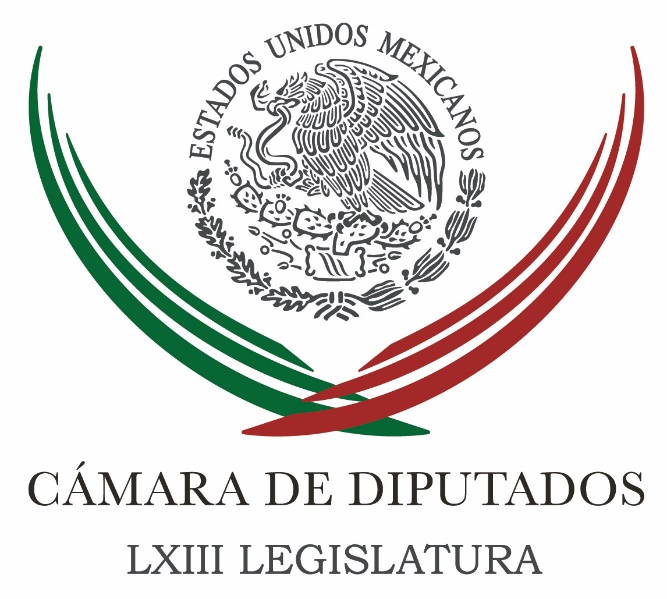 Carpeta InformativaSegundo CorteResumen:Jorge Triana: Denuncias contra AMLO y MeadePRI pide a PGR avances de investigación contra Anaya antes de elecciones Fepade informa a Congreso que está listo el blindaje electoralCNDH impugna Ley Chayote ante Corte por "no establecer reglas claras"Coparmex, PF, PGR y Segob alistan plan de choque vs crimen organizadoGana Meade debate 2 a 1 a López obrador: sondeo El País AméricaMeade: Anaya tendrá mucho que reflexionar sobre cómo traicionó sus principiosAnaya descarta que pueda ser acusado por lavado de dineroEl gobierno de AMLO sí dio adjudicaciones a contratista José Manuel RioboóMiércoles 13 de junio 2018TEMA: Trabajo LegislativoFECHA: 13/06/18HORA: 07:43 AMNOTICIERO: La RedEMISIÓN: Segundo CorteESTACION: 92.1 FMGRUPO: Radio CentroJorge Triana: Denuncias contra AMLO y MeadeSergio Sarmiento (SS), conductor: El PAN en la Cámara de Diputados presentó una denuncia ante la PGR en contra de José Antonio Meade y otra en contra de Andrés Manuel López Obrador. En la línea telefónica está Jorge Triana Tena, él es presidente de la Comisión de Prácticas parlamentarias de la Cámara de Diputados, es diputado por el Partido Acción Nacional. Buenos días. Jorge Triana Tena (JTT), diputado por el PAN: Buenos días, encantado de platicar con ustedes. Guadalupe Juárez Hernández (GJH), conductora: Buenos días. SS: Cuéntanos, exactamente, ¿cuáles son estas denuncias, cuáles son los delitos que pretenden combatir? JTT: En el caso de José Antonio Meade no es nuevo, ya se han presentado otras denuncias al respecto, incluyendo una denuncia pena, por parte de la Auditoría Superior de la Federación, que encontró -ustedes recordarán- en este segundo episodio de La Estafa Maestra, pues un desvío de recursos con este mismo mecanismo de triangulación, por alrededor de 120 millones de pesos, en la etapa en la que José Antonio Meade fue titular de la Secretaría de Desarrollo Social. Fueron tres universidades públicas que contrataron obra pública para darle vuelta a las adjudicaciones, a las visitaciones y nunca se entregaron los resultados de la obra que se llevó a cabo. Esto por un lado, por otro lado, las nuevas indagatorias en el casi de Odebrecht, nos arrojan también, que los sobornos que llegaron presuntamente de Brasil, de este consorcio brasileño, se filtraron a través de la Unidad de Fiscalización y de Inteligencia financiera de la Secretaría de Hacienda cuando era titular José Antonio Meade, precisamente y hubo omisión completa u obstrucción de la Justicia por parte de esta persona. No lo decimos nosotros, lo dicen diversos órganos que han hecho indagatorias al respecto y bueno, nosotros creemos que se tiene que deslindar responsabilidades, que se tiene que hacer una investigación oportuna. Vemos que se le privilegia a otras indagatorias, a otras denuncias, que se les da un trámite expedito, obviando trámites, que se atrae por parte de la Seido de manera inmediata y queremos que se le dé el mismo trato, la misma respuesta a estas denuncias que estamos enderezando en este momento porque la justicia y la ley debe ser parejo para todos y no debe haber justicia selectiva; no hay mexicanos de primera o de segunda; si un problema tenemos en estos momentos en la impunidad en nuestro país y queremos erradicarla por completo. GJH: Hablas de una investigación oportuna. ¿Se está presentando de manera oportuna esta denuncia en contra de José Antonio Meade y de Andrés Manuel López Obrador? ¿Por qué no se presentó antes, porqué en estos momentos? JTT: Insisto en que no es la primera que se presenta. Mira, primero MC presentó una denuncia, prácticamente después de que se dio a conocer esta investigación de la segunda etapa de la estafa Maestra, estos 520 millones de pesos desviados. También la propia Auditoría Superior de la Federación, después de encontrar al cierre de ejercicio estos desvíos, presentó denuncias penales para deslindar responsabilidades por el daño patrimonial que se desprende de la etapa en la que José Antonio Meade era titular de la Secretaría de Desarrollo Social. En el caso de la denuncia contra Andrés Manuel López Obrador, es un tema electoral y pues no podía presentarse en otro momento. Me parece que el momento es oportuno. SS: ¿Esperan algún resultado de la PGR o es un simple desplante político? JTT: No, Sergio, a mí me parece que es una denuncia muy bien armada; muy seria, que se viene a sumar al resto de las indagatorias que se tienen abiertas en contra de José Antonio Meade. Que por cierto, paradójicamente es el único funcionario que inició este proceso electoral con denuncias abiertas. Nosotros lo que esperamos es que se le dé un trato igual al que se le ha dado a otro tipo de denuncias; hubo una denuncia en contra de nuestro candidato apenas hace un par de días, de parte del presidente del Senado de la República; y en un día, en 24 horas, Sergio, de manera súbita lo atrae la Seido, en algo que parece increíble. Queremos que se le dé el mismo trato y queremos que se deje de utilizar de manera facciosa y de manera electorera una institución del Estado, como es la procuraduría general de la República y ojalá que de todos los casos que se están denunciando se llegue hasta las últimas consecuencias. GJH: ¿Incluido lo que ha llevado ante las autoridades, Ernesto Cordero? JTT: De todos. "El que anda debe, nada teme". Esta denuncia que se presentó en contra de nuestro candidato por parte de Ernesto Cordero, tiene un sólo elemento probatorio y es el ridículo video que vimos todos, lleno de cortes, lleno de ediciones; donde ni siquiera se menciona el nombre de Ricardo Anaya y queremos que se deslinden responsabilidades y que con toda claridad se diga quién es responsable, si alguien cometió algún delito y que se castiguen en su caso. Nosotros no tenemos nada que temer, pero el gobierno sí tiene mucho que temer y por eso está obstruyendo este tipo de indagatorias. Somos el único país en el mundo -junto con Venezuela- que no han deslindado responsabilidades en el caso Odebrecht y esto quiere decir que se está ocultando algo o se está administrando la justicia de manera selectiva para no afectar la campaña del candidato oficial. SS: Gracias por hablar con nosotros. Duración: 05’ 35” bmj/mTEMA(S): Trabajo LegislativoFECHA: 13/06/18HORA: 13:52 PMNOTICIERO: MilenioEMISIÓN: Segundo CorteESTACION: OnlineGRUPO: MilenioPRI pide a PGR avances de investigación contra Anaya antes de elecciones El PRI presentará en la Comisión Permanente del Congreso un punto de acuerdo de urgente resolución para demandar a la Procuraduría General de la República (PGR) que, en un plazo no mayor a 10 días, entregue a los legisladores un informe con los avances de la investigación contra Ricardo Anaya y los hermanos Barreiro por presunto lavado de dinero. Los priistas José María Tapia, Enrique Burgos y Sofía Tamayo rechazaron que el punto de acuerdo se trate de una manipulación de los órganos de justicia, pues consideraron que la PGR debe actuar sin importar que se trate de un candidato presidencial. El documento asegura que se respeta de manera plena los principios de estricta secrecía de la investigación, como mandata la Constitución; sin embargo, considera que se debe dar celeridad a la investigación de las denuncias contra Anaya para deslindar responsabilidades penales de cara a las elecciones del 1 de julio. Aseguró que se han presentado denuncias que vinculan al abanderado frentista en la compra-venta de inmuebles en Querétaro, por lo que Tapia consideró que ya hay suficientes elementos para avanzar en la investigación. La legisladora agregó que este asunto es delicado, debido a que se trata de un candidato presidencial y a la cercanía de los comicios, por lo que pidió dar a conocer los detalles de la investigación lo antes posible. Por su parte, el coordinador de los diputados del PAN, Marko Cortés, dijo que esas acusaciones en contra de Anaya forman parte de una elección de Estado. También dijo que se trata de una respuesta a las declaraciones del candidato del Frente de meter a la cárcel al presidente Enrique Peña Nieto, por lo que calificó los ataques como un nuevo capítulo de la”novela” que divulga el gobierno para golpear a Anaya. ar/mTEMA(S): Trabajo LegislativoFECHA: 13/06/18HORA: 12:34 PMNOTICIERO: MVS NoticiasEMISIÓN: Segundo CorteESTACION: OnlineGRUPO: MVS ComuicacionesFepade informa a Congreso que está listo el blindaje electoralLa Fiscalía Especializada para la Atención de Delitos Electorales (Fepade) informó a la Comisión Permanente del Congreso de la Unión que se estableció un blindaje electoral para inhibir delitos de cara a las elecciones federales y estatales del próximo 1 de julio.En la Gaceta Parlamentaria de la Comisión Permanente se publicó el oficio remitido por la Fepade en respuesta a una solicitud de información promovida por senadores, donde le exhortan a intensificar las acciones que eviten se vulneren los principios de equidad e imparcialidad durante el proceso electoral en marcha. Al respecto, la fiscalía refrendó su compromiso de generar un ambiente de equidad e imparcialidad durante la elección, e indicó a los legisladores que se han llevado a cabo despliegues ministeriales en los estados de la República, con el objetivo de prevenir y establecer la probable incidencia de conductas catalogadas como delitos electorales.Héctor Marcos Díaz-Santana, titular de la Fepade, detalló que se han implementado una serie de acciones, entre ellas el despliegue de servidores públicos en diversas regiones de las entidades federativas, para prevenir y capacitar en material electoral, coordinarse interinstitucionalmente e investigar las denuncias existentes.Además se instalaron módulos de atención ciudadana en diversas ciudades para informar a los electores sobre lo que deben considerar como delito electoral, quiénes pueden cometerlos, cómo denunciar las conductas, así como dar a conocer las autoridades encargadas de prevenir, investigar y perseguir a quienes los cometan.La Fepade también ha capacitado a Ministerios Públicos de la federación, policías estatales y municipales respecto a la prevención de delitos electorales de acuerdo con las funciones que desempeñan como servidores públicos.Se informó asimismo a senadores y diputados federales que se han impartido pláticas de sensibilización para la atención con perspectiva intercultural a los ciudadanos que forman parte de comunidades y pueblos indígenas en el país. ar/mTEMA(S): Información GeneralFECHA: 13//06/18HORA: 00:00NOTICIERO: El Sol de MéxicoEMISIÓN: Segundo CorteESTACION: OnlineGRUPO: OMG CNDH impugna Ley Chayote ante Corte por "no establecer reglas claras"La Comisión Nacional de los Derechos Humanos (CNDH) presentó ante la Suprema Corte de Justicia de la Nación (SCJN) sendas demandas de acción de inconstitucionalidad contra el Decreto por el que se expidió la Ley General de Comunicación Social y el diverso por el que se adicionó un artículo 10 Bis a la Ley General de Salud, publicados ambos el pasado 11 de mayo de 2018.En el primer caso, la CNDH consideró que la Ley General de Comunicación Social (LGCS), presenta diversas deficiencias al no establecer reglas claras para la contratación de publicidad oficial, lo cual representa riesgo para el ejercicio de la libertad de expresión en su dimensión colectiva, así como para el derecho de acceso a la información plural, pues la ausencia de tales reglas genera efectos silenciadores y disuasivos en algunos medios de comunicación.La CNDH indicó que la llamada “Ley Chayote” no regula con suficiencia la materia de publicidad oficial y, por tanto, no se garantiza que el gasto en ese renglón cumpla con los criterios de eficiencia, eficacia, economía, transparencia y honradez, en un marco de igualdad y no discriminación, como lo prevé el texto constitucional.Además, esa Ley delega indebidamente en autoridades administrativas el establecimiento de criterios de selección del medio de comunicación en normas infra-legales, permitiendo distribución arbitraria y discriminatoria de la publicidad oficial.En el segundo asunto, este Organismo Garante de los derechos humanos que ampara el orden jurídico mexicano argumentó que la adición del artículo 10 Bis de la Ley General de Salud, en los términos en que fue publicada, abre la posibilidad a que se afecten derechos fundamentales como la salud, integridad personal, seguridad jurídica, a la vida, libertades sexuales y reproductivas, derecho a decidir de manera libre, responsable e informada sobre el número y el espaciamiento de los hijos, y derecho al libre desarrollo de la personalidad.Advierte que el legislador federal ordinario no tiene la posibilidad de establecer restricciones a derechos constitucionales de forma que afecte el contenido esencial de un derecho fundamental como la protección de la salud.“Este Organismo Nacional busca que la asignación de publicidad oficial esté regulada de forma clara, puntual y objetiva, evitando la distribución arbitraria de la misma como mecanismo de censura indirecta del derecho a la libertad de expresión”, indicó la CNDH. bmj/mTEMA(S): Información GeneralFECHA: 13/06/2018HORA: 12:12NOTICIERO: El EconomistaEMISIÓN: Segundo CorteESTACION: OnlineGRUPO: 0Coparmex, PF, PGR y Segob alistan plan de choque vs. crimen organizadoLa Secretaría de Gobernación, la Policía Federal Publica y PGR, de la mano con la Coparmex preparan un “plan de choque emergente” para enfrentar al crimen organizado, que “galopa” sin control con graves afectaciones a la economía mexicana y la sociedad.Gustavo de Hoyos, presidente de la Confederación Patronal de la República Mexicana (Coparmex), en tono de alarma, exigió al Gobierno Federal tomar cartas en el tema de inseguridad que se ha intensificado en los últimos meses, con los robos a trenes, autotransportes, cierre de empresas y secuestros.El empresario se reunió con funcionarios de alto nivel de seguridad pública, acompañado de un grupo de empresarios afectados, en donde se advirtió: “Ningún problema nos preocupa tanto como la problemática de seguridad es una problemática que, de ser una enfermedad, se ha convertido paulatinamente en una epidemia y hoy tiene tamaños de pandemia”.En entrevista dijo que una de las acciones a seguir es prevenir que los grupos delictivos se sigan asentando y sigan amedrentando a las empresas.“Hay casos en los cuales los grupos delictivos incluso han querido posicionarse de la ruta de distribución han querido cobrar derecho de piso han amenazado a los trabajadores han atentado contra la vida de choferes que tienen a su cargo el reparto de los materiales amedrentado a los directivos de las empresas es decir tenemos un catálogo desde que van las cosas que es lo menos grave Hasta las persona. Duración 00’’, nbsg/m. TEMA(S): Información GeneralFECHA: 13/06/2018HORA: 10:33NOTICIERO: QuadratínEMISIÓN: Segundo CorteESTACION: OnlineGRUPO: 0Gana Meade debate 2 a 1 a López obrador: sondeo El País AméricaEn el tercer y último debate presidencial organizado por el Instituto Nacional Electoral (INE) ganó José Antonio Meade, según un ejercicio del diario español El País. El encuentro celebrado en el Gran Museo del Mundo Maya en la ciudad de Mérida, Yucatán, moderado por los periodistas Gabriela Warkentin, Leonardo Curzio y Carlos Puig, estuvo centrado en desigualdad y pobreza; ciencia y tecnología; así como de cambio climático y salud. Y de acuerdo a un sondeo que realizó El País América en Twitter, Meade, candidato a la Presidencia de la República por el PRI, Partido Verde y Nueva Alianza, con un 56 por ciento de las preferencias, se impone por encima de sus oponentes.Hasta antes de las 11 horas de este miércoles suman más 11 mil 900 votos y faltan 12 horas para que cierre la encuesta. En los resultados, Andrés Manuel López Obrador de la coalición Juntos Haremos Historia (Morena, PT y Encuentro Social) alcanza un 25 por ciento de los resultados, mientras que Ricardo Anaya Cortés de la alianza Por México al Frente suma un 16 por ciento de votos. Con solo un 3 por ciento, figura el candidato sin partido, Jaime Heliodoro Rodríguez Calderón, conocido como El Bronco. Duración 00’’, nbsg/m. TEMA(S): Información GeneralFECHA: 13/06/2018HORA: 09:15NOTICIERO: Noticieros TelevisaEMISIÓN: Segundo CorteESTACION: OnlineGRUPO: 0Meade: Anaya tendrá mucho que reflexionar sobre cómo traicionó sus principiosEl candidato presidencial de la coalición ‘Todos por México’, José Antonio Meade Kuribreña, afirmó en entrevista para Despierta con Loret que Ricardo Anaya llegó a la campaña después de una serie de traiciones y consideró que la más grave es la que se hizo a él mismo.“Creo que lo de Ricardo es triste. Ricardo llega a la campaña después de una serie de traiciones, yo creo que la más grave es la que se hizo a sí mismo. Cuando termine esta elección, Ricardo tendrá mucho que reflexionar en términos de cómo traicionó sus principios, cómo engañó a la gente de su partido y va a tener, eventualmente, que contestar lo que no quiso contestar hoy al aire, cómo lavó dinero de manera evidente y mintió al respecto y hoy quiere atrás de una cortina de humo esconderse”.Meade Kuribreña consideró que en el tercer debate presidencial le fue muy bien, pues mostró un contraste claro de quién tiene propuestas y un proyecto a futuro, y quiénes no.“Fue un buen ejercicio, un buen debate. Permitió hacer propuestas y me siento muy satisfecho de cómo me fue y muy convencido además de que, de aquí a que termine la elección, vamos a ganar”.Al referirse a la llamada guerra sucia, el candidato de ‘Todos por México’ reiteró que ese concepto se define cuando desde el anonimato se dicen mentiras “y aquí las únicas mentiras son las de Ricardo (Anaya)”.“Que le vendió al arquitecto, que luego no le vendió al arquitecto, que resultó que era el chofer, que conocía a Barreiro y que luego no conocía a Barreiro, o sea, los datos, sin meterse incluso al tema del lavado de dinero”.José Antonio Meade reiteró que ahora se concentrará en el cierre y las propuestas. “La campaña que más ha puesto al centro los temas de la agenda, de asegurar un piso parejo para la mujer, buscar la mayor participación y mayor crecimiento, fuimos nosotros”.Por último, Meade reiteró que son falsas las acusaciones sobre su participación en contratos con Odebrecht.“Es falso, el contrato que se firma con Odebrecht se firma por lo menos un año antes de que yo llegue a ser secretario de Energía, y lo que comentaba ayer en cambio sí lo es, patrimonialmente hablando. El socio de Odebrecht en México es la familia de quien Andrés Manuel López Obrador ha propuesto como su secretario de Comunicaciones y Transportes. No preocupa porque no va ganar López Obrador, pero si alguien tiene conocimiento profundo de las operaciones de Odebrecht en México debiera ser él, el propio Andrés Manuel”, concluyó. Duración 00’’, nbsg/m. TEMA(S): Información GeneralFECHA: 13/06/18HORA: 00:00NOTICIERO: MVS NoticiasEMISIÓN: Segundo CorteESTACIÓN: OnlineGRUPO: MVS0Anaya descarta que pueda ser acusado por lavado de dineroEl candidato de la coalición Por México al Frente, Ricardo Anaya, descartó que pueda ser indiciado por lavado de dinero y rechazó que ante los mexicanos tenga la imagen de corrupto, por lo que advirtió que la “guerra sucia del gobierno federal” no le merece comentario y las denuncias en su contra “son refritos”.A su llegada a un evento con mujeres en el club campestre de Mérida, aseguró que en caso de llegar a la Presidencia tendrá la “convicción profunda de lograr la paz que es fruto de la justicia y de sancionar los casos de corrupción que incluyen al presidente Enrique Peña Nieto”.“Es parte de la misma guerra sucia del gobierno y no merece ningún comentario, son refritos del refrito... No le tengo ningún miedo al gobierno de Peña Nieto les vamos a ganar la elección y vamos a investigar toda su corrupción”. Además, indicó que estos últimos 15 días de campaña le alcanzarán para remontar en las preferencias electorales que lo ponen por debajo de Andrés Manuel López Obrador y se dijo ganador del tercer debate presidencial. “Convencido de que ganamos de manera contundente el debate y que esto nos va a dar un gran impulso para estos últimos 15 días efectivos de campaña que tenemos, que el 1 de julio vamos a ganar la elección de manera contundente, y vamos a lograr el triunfo que el país necesita -en 15 días va a remontar las encuestas- si definidamente, en 15 días vamos a recorrer el país y hacer diferentes cierres de campaña”En el evento, pidió a las mujeres que en estos días que quedan de campaña lo ayuden a convencer a sus amigos, vecinos y familiares de que voten por el frente. A las 19:00 horas, Anaya encabeza un mitin en el deportivo Plan Sexenal de la delegación Miguel Hidalgo, ya en la Ciudad de México. ys/m.TEMA(S): Información GeneralFECHA: 12/06/2018HORA: 11:03NOTICIERO: El Universal OnlineEMISIÓN: Segundo CorteESTACION: OnlineGRUPO: El UniversalEl gobierno de AMLO sí dio adjudicaciones a contratista José Manuel RioboóRicardo Anaya, candidato de la coalición Por México al Frente, aseguró durante el tercer debate presidencial que cuando Andrés Manuel López Obrador fue jefe de gobierno capitalino entre 2000 y 2005 le otorgó contratos por 170 millones de pesos, sin pasar por ninguna licitación pública, al contratista José Manuel Rioboó.-No tiene sentido lo que planteas –respondió López Obrador a Ricardo Anaya-. Te digo que no. Yo no soy corrupto.-¿No es cierto, Andrés? –insistió Anaya.-No –respondió López Obrador-.  Pero la información es cierta.De acuerdo con documentación oficial del Gobierno de la Ciudad de México, la compañía Rioboó SA de CV sí recibió, entre 2002 y 2005, cuatro adjudicaciones directas por un monto de 171 millones de pesos, todas para la construcción del Segundo Piso del Periférico, dos de ellas cuando López Obrador ya había dejado el cargo de jefe de Gobierno capitalino. Las cuatro adjudicaciones fueron otorgadas a través del Fideicomiso para el Mejoramiento de las Vías de Comunicación del Distrito Federal (FIMEVIC), creado el 21 de diciembre de 2001 por la Secretaría de Finanzas capitalina.La primera adjudicación directa, y la más cuantiosa, fue otorgada a Rioboó SA de CV en febrero de 2002 por un total de 161 millones 923 mil pesos.El objeto del contrato fue la realización del “proyecto vial y estudios de impacto ambiental, urbano y vial, y el proyecto ejecutivo completo para la construcción de las vías rápidas de la Ciudad de México”.La segunda adjudicación directa fue en octubre de 2004, por 933 mil 833 pesos, y el objeto del contrato es la “dirección responsable de obra”. Menos de un año después, en agosto de 2015, Rioboó SA de CV recibió otra adjudicación directa por 8 millones 028 mil pesos, para elaborar estudios y proyectos sobre las obras en los deprimidos de Tacubaya, Observatorio, Constituyentes, Acueducto Lomas y Prado Sur.Tres meses más tarde, en noviembre de ese mismo año, Rioboó SA de CV fue beneficiada con otra adjudicación por 934 mil pesos, según información de Verificado 2018.Estas dos adjudicaciones fueron otorgadas poco después de la salida de López Obrador del Gobierno capitalino en julio de 2005, cuando dejó el cargo para enfrentar un proceso de desafuero.En este documento oficial del Fideicomiso para el Mejoramiento de las Vías de Comunicación del Distrito Federal puedes checar las adjudicaciones directas: FIMEVIC-DVSA-0B/001/2002; FIMEVICSER/003/2004; FIMEVIC-SER/037/2005; y FIMEVIC-SER/03. 21 auditoríasLas obras del FIMEVIC, entre las que se encuentras las del Segundo Piso de Periférico en las que participó Rioboó SA de CV, y también otros proyectos como la Ciclovía, fueron objeto de 21 auditorías que fueron analizadas por tres órganos auditores distintos: la Auditoría Superior de la Federación (ASF), la Contraloría Mayor de Hacienda de la Asamblea Legislativa del DF, y la Contraloría General del Distrito Federal.En estas auditorías hechas al FIMEVIC, que se realizaron entre 2002 y 2009, los distintos órganos auditores reportaron irregularidades como pagos en exceso o indebidos,   ausencia de documentos oficiales, e incluso fallas en los proyectos de construcción.No obstante, el FIMEVIC publicó en un reporte que las observaciones de las auditorías fueron, en su mayoría, solventadas. Por ejemplo, de las 259 recomendaciones formuladas por la Contaduría Mayor de Hacienda de la ALDF, el FIMEVIC reportó que fueron solventadas las 259. E igual sucede con las observaciones de la ASF, de las que recibió 44 pliegos de observaciones por irregularidades, y reportó que solventó los 44.MÁS CONTRATOS La empresa Rioboó SA de CV no solo fue beneficiada con contratos durante el gobierno de López Obrador.De acuerdo con Contratobook, una herramienta para buscar contratos públicos, Rioboó ganó en noviembre de 2007 una licitación pública por 12 millones 489 mil pesos para hacer obras en la Línea 3 del Metrobús, cuando Marcelo Ebrard dirigía la ciudad.En mayo de 2016, ya con Miguel Ángel Mancera al frente de la capital, Rioboó recibió de la Secretaría de Obras otros 35 millones 705 mil pesos por adjudicación, para realizar obras en el corredor de la Línea 5 del Metrobús que va de San Lázaro a la Glorieta de Vaqueritos.Entre 2004 y 2005, a la par que recibía adjudicaciones directas del gobierno capitalino, Rioboó también obtuvo tres contratos por licitación pública del Sistema de Transporte Colectivo de Nuevo León por 4 millones 307 mil pesos. Los contratos fueron para realizar proyectos arquitectónicos en la Línea 2 del Metro de Monterrey.Y en agosto de 2014, esta empresa obtuvo otro contrato por 43 millones 184 mil pesos por licitación pública para realizar un proyecto ejecutivo para el Viaducto Elevado Autopista México-Cuernavaca. ar/m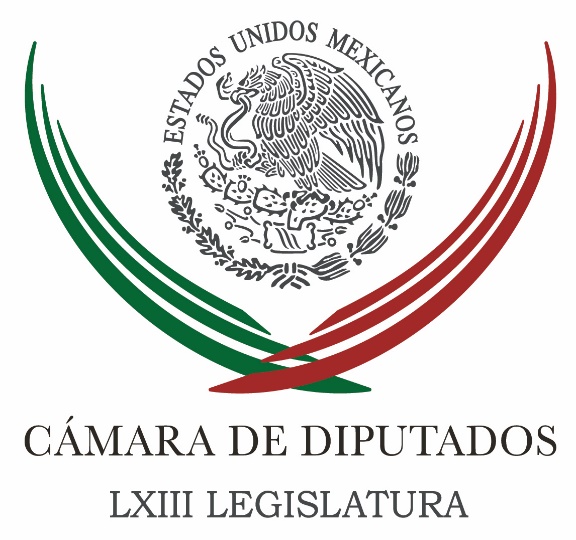 Carpeta InformativaTercer CorteResumen: Respalda Morena impugnación de CNDH a objeción de concienciaDiputados del PRI, PAN, PRD minimizan encuestas a favor de AMLOCongreso avala exhorto para que PGR informe sobre caso AnayaCordero será expulsado del PAN después de las elecciones: HerreraNavarrete y representante de los congresos locales del país dialogan sobre seguridadRechaza Meade haber firmado contratos de Odebrecht con CalderónAMLO acepta que dio contratos directos a RioboóZepeda denuncia hackeo desde Rusia a página sobre contratos de AMLO a RioboóPodrá Ríos Piter fumar y cultivar mariguanaUnión Europea condena violencia en proceso electoral mexicano13 de junio de 2018TEMA(S): Trabajo LegislativoFECHA: 13/06/18HORA: 16:02NOTICIERO: Noticias MVSEMISIÓN: Tercer CorteESTACION: Online:GRUPO: Noticias MVS0Respalda Morena impugnación de CNDH a objeción de concienciaAngélica Melin Campos, reportera: La bancada del Movimiento de Regeneración Nacional (Morena) en la Cámara de Diputados, expresó su respaldo a las dos acciones de inconstitucionalidad presentadas por la Comisión Nacional de los Derechos Humanos (CNDH), contra las reformas aprobadas por el Congreso en materia de objeción de conciencia. La diputada Maricela Contreras señaló que los cambios a la Ley General de Salud contravienen la Constitución y representan un retroceso, ya que al integrar la objeción de conciencia a la ley, se anula el derecho al acceso a la salud. Contreras Julián recalcó que el texto constitucional marca que el Estado está obligado a garantizar el acceso a la salud a todos los ciudadanos, y la objeción de conciencia abre la puerta que médicos, enfermeras y personal del sector, nieguen la atención a los pacientes. Calificó como inaceptable que se incorporen a la ley, convicciones religiosas que deberían ser ajenas a la atención en salud.“La CNDH acierta en denunciar que esta aprobación posibilita la afectación de derechos fundamentales como la salud, la seguridad jurídica, las libertades sexuales y reproductivas, así como el derecho a decidir. Estos derechos que han costado largas luchas a la sociedad mexicana y que se pretenden limitar de forma tajante”, planteó.Refirió que la objeción de conciencia avanzó, debido a la oposición de la mayoría en el Legislativo a medidas como la interrupción legal del embarazo o aborto, lo que muestra la falta de perspectiva de género en muchos congresistas, y que se están poniendo por encima del derecho a la salud, posiciones ideológicas y religiosas particulares.“En las condiciones actuales del país en las que presenciamos el aumento de violencia política, feminicidios y otros delitos cometidos contra las mujeres, es mi deber como legisladora y feminista apoyar con especial atención las acciones que protejan la vida y los derechos de las mujeres”, remarcó. dlp/mTEMA(S): Trabajo LegislativoFECHA: 13/06/18HORA: NOTICIERO: Noticias MVSEMISIÓN: Tercer CorteESTACION: Online:GRUPO: Noticias MVS0Diputados del PRI, PAN, PRD minimizan encuestas a favor de AMLOÓscar Palacios Castañeda, reportero: Legisladores del PRI, PAN y PRD minimizaron los resultados de las encuestas y advirtieron que la suerte no está echada para Andrés Manuel López Obrador de cara a la elección del próximo 1 de julio.En conferencia de prensa, el coordinador del PAN en la Cámara de Diputados, Marko Cortés Mendoza, recordó que las encuestas muestran entre un 20 y un 35 por ciento de ciudadanos que no han decidido su voto.Señaló que estos ciudadanos han manifestado que no votarían por AMLO, por lo que, aseguró, su voto podría llevar a Ricardo Anaya a ganar la Presidencia de la República.Por su parte, el coordinador de los senadores del PRD, Luis Sánchez Jiménez, advirtió que las encuestas no están mostrando un resultado confiable, por lo que, dijo, no se puede decir que la elección está resuelta.De igual forma, el senador por el PRI, José María Tapia Franco, destacó que las encuestas se han equivocado muchas veces, por lo que, afirmó, aún no se puede predecir el resultado de la elección.  dlp/mTEMA(S): Trabajo LegislativoFECHA: 13/06/18HORA: 17:21NOTICIERO: Excélsior.comEMISIÓN: Tercer CorteESTACION: Online:GRUPO: Excélsior.com0Congreso avala exhorto para que PGR informe sobre caso AnayaIván E. Saldaña, reportero: El pleno de la Comisión Permanente del Congreso de la Unión avaló este miércoles un exhorto para que la Procuraduría General de la República (PGR) informe el avance de la investigación sobre su candidato presidencial, Ricardo Anaya, por presunto lavado de dinero.El punto de acuerdo, que propusieron los diputados y senadores priistas en la Comisión Permanente, pide también el estatus de las investigaciones e indagatorias en contra del empresario Manuel Barreiro, señalado como cómplice de Anaya.No hay miedo de que puedan entrar a una investigación con Ricardo Anaya, el tema es que si no les importara, si de verdad Meade fuera en segundo lugar, para qué se ocupan de Anaya. Su candidato dicen que es lo más honesto que tiene el PRI, efectivamente, en eso sí coincidimos, el menos corrupto, pero lo cierto es que no se ocupen de Ricardo Anaya, si ustedes van en segundo lugar, ocúpense de Morena ¡ah, no, verdad, que ya pactaron!”, dijo la panista Adriana Dávila.El Punto de Acuerdo delimita que la PGR debe entregar el informe al Congreso en un lapso no mayor de a diez días naturales; es decir, antes de las elecciones.Nosotros estamos a favor y nos parecen largos diez días para que la PGR informe el resultado de sus indagatorias, porque han estado usando el uso de la justicia para tratar de incidir de manera electoral”, aseveró el senador panista Héctor Larios.Al respecto, el senador priista José María Tapia rechazó que el exhorto sea parte de una “guerra sucia” contra Anaya.Explicó que el exhorto del Congreso solicita, además, que la PGR “dé celeridad a las investigaciones que vinculan a Ricardo Anaya Cortés con operaciones inmobiliarias al margen de la ley, enriquecimiento ilícito y lavado de dinero, a efecto de deslindar responsabilidades penales que conforme a Derecho procedan”.Durante la discusión de más de dos horas, los legisladores de los partidos que abanderan a José Antonio Meade, Ricardo Anaya y López Obrador elevaron el tono desde tribuna.Ricardo Anaya no puede ni va a ganar este primero de julio, porque está dando muestra que el país está registrando de ser un pillastro, sin ninguna pena, un desvergonzado que tiene el agua hasta el cuello”, dijo a gritos la diputada priista Martha Tamayo.El punto de acuerdo fue avalado por el pleno de la Comisión Permanente del Congreso con el voto en contra de los panistas y perredistas. dlp/mTEMA(S): Información GeneralFECHA: 13/06/18HORA: 13:14NOTICIERO: Excélsior.comEMISIÓN: Tercer CorteESTACION: InternetGRUPO: ImagenCordero será expulsado del PAN después de las elecciones: HerreraIván E. Saldaña, reportero: El senador Ernesto Cordero será expulsado del Partido Acción Nacional (PAN) después de las elecciones del 1 de julio próximo, aseguró el coordinador de los senadores panistas, Fernando Herrera.El pasado 11 de julio, a título personal, el presidente del Senado acudió a la Procuraduría General de la República (PGR) para denunciar al candidato presidencial de la coalición 'Por México al Frente', Ricardo Anaya, por lavado de dinero; Herrera enfatizó que esta acción hizo que “él se expulsara solo y habrá que darle solamente formalidad”.Nuestras energías están avocadas al proceso electoral, una vez termine la elección se tendrá que hacer una elección de conductas, actuaciones y dejar lo que sirva para el Partido Acción Nacional.El que indiscutiblemente tendrá que irse del partido es Ernesto Cordero, él no tiene ya buena recepción en Acción Nacional, con sus hechos ha demostrado que está del lado del PRI, que se ha ofertado, que se ha vendido, que está haciendo el juego por aquel lado y su conducta lo ha calificado y poniendo en el lugar que quiere estar”, dijo este miércoles en entrevista.Confió que el “voto razonado” le favorecerá a Ricardo Anaya para ganar la presidencia, por encima “los ataques” del gobierno federal y del candidato por el PRI-Verde y Nueva Alianza, José Antonio Meade. Masn/mTEMA(S): Información GeneralFECHA: 13/06/18HORA: 15:38NOTICIERO: Enfoque NoticiasEMISIÓN: Tercer CorteESTACION: Online:GRUPO: Enfoque Noticias0Navarrete y representante de los congresos locales del país dialogan sobre seguridadNotimex: El titular de la Secretaría de Gobernación, Alfonso Navarrete Prida, recibió este miércoles a Leopoldo Domínguez González, representante de la Conferencia Permanente de Congresos Locales.Durante el encuentro celebrado en las oficinas de la dependencia federal, ambos revisaron los avances de las agendas legislativas en materia de seguridad a nivel de los congresos de los estados.El secretario de Gobernación destacó el trabajo de la Conferencia, a la que describió como una institución importante para la gobernabilidad del país, ya que los congresos estatales están conformados de manera sólida y plural.En su oportunidad, Leopoldo Domínguez refrendó el apoyo y compromiso de la Conferencia Permanente de Congresos Locales con el gobierno federal, para atender los temas que más afectan a la población.En la reunión donde estuvo presente el subsecretario de Enlace Legislativo y Acuerdos Políticos de la Secretaría de Gobernación, Felipe Solís Acero, también se abordó el tema de la armonización legislativa en los estados y, en particular, sobre la ley general de archivos. dlp/mTEMA(S): Partidos PolíticosFECHA: 13/06/18HORA: 15:36NOTICIERO: La Crónica.comEMISIÓN: Tercer CorteESTACION: Online:GRUPO: La Crónica.com0Rechaza Meade haber firmado contratos de Odebrecht con CalderónAlejandro Páez Morales, reportero: El abanderado de la alianza Todos por México, José Antonio Meade rechazó que haya firmado contratos de Odebrecht cuando era secretario de Energía con Felipe Calderón y calificó como triste la trayectoria de Ricardo Anaya plagada de traiciones para convertirse en candidato presidencial estando implicado en lavado de dinero, de lo cual tendrá que dar explicaciones en breve.“Ricardo tendría mucho que reflexionar en términos de cómo traicionó sus principios, cómo engañó a la gente de su partido y va a tener eventualmente que contestar lo que no quiso contestar hoy al aire, cómo lavó dinero de manera evidente y mintió al respecto, y hoy quiere atrás de una cortina de humo, esconderse”, sostuvo.Asimismo recalcó que Javier Jiménez Espriú, propuesto por Andrés Manuel López Obrador como su virtual secretario de Comunicaciones y Transportes, así como su familia, tiene nexos con la empresa brasileña Odebrecht, envuelta en escándalos de sobornos.Durante el tercer debate presidencial, Meade aseguró que el socio de Odebrecht en México es la familia de (Javier) Jiménez Espriú, a quien Andrés Manuel ha propuesto como su secretario de Comunicaciones y Transportes.En sendas entrevistas, televisivas, sobre todo con Loret de Mola y Pascal Beltrán del Rìo, Meade se remitió al perfil de Jiménez Espriú que se muestra en la página electrónica de López Obrador donde se establece que el colaborador del tabasqueño fue presidente, incluso, del Consejo de Administración de Idesa que es el socio de Braskem, que es quien tiene presencia de Odebrecht en México.“Si alguna duda hubiera respecto de ese contrato, pues quien patrimonialmente está más cerca de poderlo explicar, pues son los funcionarios que están cercanos a Andrés Manuel “, sostuvo.-¿Es su familia o es él en lo personal?-Él fue el miembro del Consejo de Administración Directivo de la empresa.-¿De Idesa?-Sí, y la familia, y es público también, cosa nada más de buscar ahí el registro de bolsa, pero patrimonialmente hay una vinculación familiar importante, histórica, en esa empresa y, por lo tanto, yo creo que el que más capacitado está de poder dar cualquier explicación al respecto, pues es él, aseveró. dlp/mTEMA(S): Información GeneralFECHA: 13/06/18HORA: 13:14NOTICIERO: El Universal.comEMISIÓN: Tercer CorteESTACION: InternetGRUPO: El UniversalAMLO acepta que dio contratos directos a Rioboó
Misael Zavala, reportero: TICUL, MÉRIDA. A pesar de que criticó al presidente Enrique Peña Nieto por tener contratistas favoritos, Andrés Manuel López Obrador aceptó que dio contratos sin licitación al ingeniero José María Rioboó para la construcción de los segundos pisos de la ciudad de México cuando fue jefe de Gobierno.Durante un mitin en esta localidad maya, el tabasqueño sostuvo que el presidente Peña dio el contrato sin licitación para ampliar el hangar para resguardar el avión presidencial. Minutos después, aceptó que él también dio contratos directos a la Compañía Rioboó SA de CV para la construcción de cimientos de los segundos pisos.Pero aclaró que esa obra fue auditada varias veces y no registró irregularidades, incluso el fideicomiso de ese proyecto estaba en Banobras, dirigido en ese entonces por Felipe Calderón Hinojosa, ahora ex presidente de México.¿No fue su contratista preferido? Se le cuestionó."No es cierto, no es cierto. Eso se hizo de conformidad con la ley, en su momento. Se entregó a esta empresa después de que se hizo un análisis de que era el mejor estructurista que se tenía para construir los segundos pisos."Fue auditado muchas veces por el fideicomiso que manejó el dinero de los segundos pisos que yo construí, estaba en Banobras. Y saben quién estaba de director de Banobras, Felipe Calderón. O sea, yo no tengo nada de qué avergonzarme, me pueden llamar peje pero no soy lagarto", aseveró.La acusación comenzó en el debate cuando su rival Ricardo Anaya afirmó que la compañía de Rioboó recibió contratos directos por 170 millones de pesos.El tabasqueño respondió a medios que el panista es "muy cínico, muy hipócrita, es una risa postiza, entonces es muy corrupto y miente como respira"."Anaya quiso con eso sorprender, no hay nada chueco, oculto, como se lo dije ayer yo no soy corrupto", expresó.Aclaró que no habrá cacería de brujas de llegar a la Presidencia de la República."Nosotros no vamos a hacer cacería de brujas, nosotros no vamos a perseguir a nadie, no se van a tener que ir al exilio ni ir a la cárcel. Queremos justicia no venganza, ni Anaya va a ir a la cárcel", afirmó.Confió en ganar la Presidencia y al final le agradecerá a Ricardo Anaya por no haber pactado con el Gobierno federal para realizar un fraude electoral."Va a significar un componente fundamental en la elección, es que no se pusieron de acuerdo los de la mafia del poder, al final voy a terminar agradeciéndole a Anaya, porque por su actitud y la desconfianza que genera no permitió que se diera un acuerdo del PRIAN como siempre había sucedido, en el 2006 hubo ese acuerdo, en el 2012 hubo ese acuerdo, ahora no", indicó. Masn/mTEMA(S): Información GeneralFECHA: 13/06/2018HORA: NOTICIERO: ProcesoEMISIÓN: Tercer CorteESTACION: OnlineGRUPO: Proceso0Zepeda denuncia hackeo desde Rusia a página sobre contratos de AMLO a RioboóEl presidente nacional del PAN, Damián Zepeda, denunció que la página web debate2018.mx fue hackeada después de que el candidato presidencial de “Por México al frente”, Ricardo Anaya, subió los contratos que Andrés Manuel López Obrador otorgó al empresario José María Rioboó cuando fungió como jefe de gobierno de la capital.En rueda de prensa efectuada en un salón de fiestas del centro de este destino turístico, el panista comentó, además, que el ataque cibernético procedió de Rusia.“En 10 segundos entraron 70 mil intentos para tumbar la página y venían principiante de la zona de Rusia”, dijo Zepeda.Y aseguró:“Con claridad, lo tenemos documentado”.Este “hackeo”, señaló el panista, “es el grado de intolerancia que nos está mostrando Andrés Manuel” López Obrador.“Si nos tumba una página, levantamos otra”, agregó.El panista calificó como “una locura” que José María Rioboó sea el “asesor principal” de López Obrador en el tema del aeropuerto, al que el candidato “morenista” se opone y haya sido el “contratista favorito” del exjefe de Gobierno capitalino al otorgarle “contratos sin licitar”.Y subrayó:“Resulta ser que el señor había concursado para hacer el proyecto de las pistas del aeropuerto y cuando perdió, fue cuando empieza a echar pestes del nuevo aeropuerto”.Esta acusación sobre contratos directos a José María Rioboó, quien además perdió la licitación para la construcción de las pistas del nuevo aeropuerto de la Ciudad de México y luego se convirtió en principal asesor en la materia de López Obrador, señaló el dirigente de Acción Nacional, “no fue guerra sucia, no fue in invento”, sino que Ricardo Anaya se lo dijo al candidato de Morena “en el debate” de anoche “frente a frente” y “fue en su cara”.“Salió la verdad: por qué critica (López Obrador) el aeropuerto”, dijo Zepeda.De hecho, desde ayer, después del debate, Zepeda publicó un mapa del supuesto hackeo desde Rusia.Por otra parte, respecto a la postulación de expriistas como candidatos a senadores, alcaldes y diputados federales de Morena en Quintana Roo, Zepeda señaló que se trata de “una generalidad en todo el país”. Duración 0’00’’, nbsg/m. TEMA(S): Información GeneralFECHA: 13/06/18HORA: NOTICIERO: Reforma.comEMISIÓN: Tercer CorteESTACION: InternetGRUPO: ReformaPodrá Ríos Piter fumar y cultivar mariguanaVíctor Fuentes, reportero: Armando Ríos Piter podrá cultivar y consumir su propia mariguana sin que nadie lo moleste.La Suprema Corte de Justicia concedió hoy un amparo al ex aspirante independiente a la Presidencia y Senador con licencia, para protegerlo de los cinco artículos de la Ley General de Salud que prohiben totalmente el consumo de mariguana.El amparo de Ríos Piter es el tercero concedido por la Primera Sala de la Corte, que falló el primer caso en noviembre de 2015 en favor de cuatro personas, y el pasado 11 de abril otorgó el segundo al abogado Ulrich Richter.Cuando llegue a cinco sentencias, la Primera Sala podrá aprobar jurisprudencia que será obligatoria para todos los jueces que conozcan de amparos en esta materia.El pasado 23 de abril, el Instituto Nacional Electoral rechazó registrar a Ríos Piter como candidato independiente a la Presidencia, y calificó de "descaradas" las irregularidades en los apoyos que recabó. Tres días antes, Ríos se había sumado a la campaña de José Antonio Meade.Al igual que en los casos anteriores, el amparo en favor de Ríos Piter es contra la Comisión Federal de Protección contra Riesgos Sanitarios (Cofepris), que en julio de 2016 le negó un permiso para cultivar y consumir su propia mariguana.La Cofepris tendrá que expedir el permiso en cuestión, que permitirá al político guerrerense acceder a las semillas necesarias para cultivar la planta, y consumir la droga, sin fines de comercialización o distribución, y sin que por ello incurra en algún delito.La sentencia que aprobó hoy la Sala fue presentada por el Ministro José Ramón Cossío, retomando argumentos de los casos previos, en los que dicho Ministro se ha separado de buena parte de las razones de sus colegas de la mayoría, aunque también ha votado en favor de los quejosos.Los artículos prohibicionistas de la Ley General de Salud "constituyen un obstáculo jurídico que impide al quejoso ejercer el derecho a decidir qué tipo de actividades recreativas o lúdicas desea realizar, al tiempo que también impide llevar a cabo lícitamente todas las acciones o actividades necesarias para poder materializar esa elección a través del autoconsumo de la mariguana", dice el fallo.Se trata del argumento del derecho humano al libre desarrollo de la personalidad, según el cual el Estado no puede exigir a las personas que se conduzcan de acuerdo a un determinado modelo de virtud.Es el mismo argumento que ha fundado fallos de la Primera Sala en favor del matrimonio entre personas del mismo sexo, la reasignación sexual con o sin cirugía, el divorcio sin causa y el divorcio express sin tener que esperar un año, entre otros.La sentencia también destaca que la prohibición absoluta de la mariguana no es idónea ni proporcional, citando estudios que la señalan como "menos dañina" que otras sustancias como el opio, las anfetaminas, el alcohol o los barbitúricos. Masn/mTEMA(S): Información GeneralFECHA: 13/06/18HORA: 18:14NOTICIERO: El Universal.comEMISIÓN: Tercer CorteESTACION: InternetGRUPO: El UniversalInversiones en pausa por elecciones y TLCAN, advierte CCE
Ivette Saldaña, reportera: Las elecciones del país y la incertidumbre por las negociaciones del Tratado de Libre Comercio de América del Norte (TLCAN), pusieron en pausa las inversiones en el país, dijo el presidente del Consejo Coordinador Empresarial, Juan Pablo Castañón.El líder de la máxima cúpula empresarial dijo que además, al sector empresarial le preocupa la inseguridad y por ello la próxima semana diversos organismos del sector privado se reunirán con el secretario de Gobernación, Alfonso Navarrete Prida, y diversos órganos de gobierno para definir protocolos de seguridad y compromisos entre empresas e instituciones.“Podemos observar un compromiso e interés del secretario de Gobernación de tomar diálogo con empresarios y presidentes de las empresas y en eso nos parece positivo que tenga interés de tomar diálogo, preparamos la reunión para tomar decisiones y acciones en conjunto. Desde las empresas con protocolos de prevención y comunicación”, como con intercambio de información sobre los lugares de riesgo.Si bien consideró que siguen realizándose proyectos en México, expuso que disminuye el ritmo al que estos se hacen por el entorno actual. Por lo que esperan que conforme se solucionen esos dos asuntos se retomen los planes.“Las inversiones siguen fluyendo hacia México, hay confianza en que se saldrá adelante. Sin embargo, no están en este momento al ritmo que en otras ocasiones, por las circunstancias que pasamos”, expuso.Se refirió a que el TLCAN y el proceso electoral inhiben el ritmo de inversiones y agregó que esperan que una vez se resuelvan estas situaciones se generen nuevamente proyectos. “Hemos visto que varios proyectos están a la espera de que se solucionen estos asuntos”.ELECCIONESSobre las propuestas que se hicieron en el tercer debate de los candidatos a la presidencia, Juan Pablo Castañón dijo que quedan aún muchos temas por profundizar, por ejemplo, cómo se generará equilibrio presupuestal, porque se prometen muchos programas asistenciales y sociales sin explicar de dónde saldrán los recursos, porque no solamente se hará con ahorros.“Es positivo que los candidatos coincidan en que no quieren generar más impuestos, sin embargo, es importante que nos aclaren cómo generarán los equilibrios presupuestales, porque se hicieron grandes números de otorgar programas sociales y asistenciales, pero tiene que ser sustentable”, expuso.Dijo que por eso hace falta que haya un mayor diálogo con los candidatos y que se enuncien las acciones que cada uno hará, porque no se trata solamente de enunciar sus planes, o decir que se generarán ahorros por casi 800 mil millones de pesos, aún queda "bastante difuso si realmente las cuentas les van a cuadrar y si alcanzará con los impuestos".Añadió que el candidato de Juntos Haremos Historia, Andrés Manuel López Obrador, dejó en claro que hay posiciones diferentes con los demás candidatos sobre el futuro de la Reforma Educativa, así como sus acciones para impulsar el mercado y crecimiento. Masn/mTEMA(S): Información GeneralFECHA: 13/06/2018HORA: NOTICIERO: NotimexEMISIÓN: Tercer CorteESTACION: OnlineGRUPO: 0Unión Europea condena violencia en proceso electoral mexicanoLa delegación de la Unión Europea (UE), en conjunto con las embajadas de los Estados miembros de dicho bloque económico, manifestaron su preocupación por el nivel de violencia e intimidación registrado en el proceso electoral que vive el país. En un comunicado conjunto con las embajadas de Noruega y Suiza en México, puntualizaron que hasta el momento hay 305 agresiones, directas e indirectas, en contra de actores políticos y de sus familiares.Ante ello, lamentaron la pérdida de vidas de por lo menos 113 candidatos y/o personas relacionadas con el proceso electoral, pertenecientes a distintos partidos políticos, principalmente en el ámbito municipal, por lo que expresaron su solidaridad con las víctimas y sus familiares.En ese sentido, reiteraron su llamado a las autoridades mexicanas competentes para que desplieguen todos los esfuerzos posibles y se realicen las investigaciones pertinentes de manera transparente e integral, con la finalidad de identificar y juzgar a los responsables. Duración 0’00’’, nbsg/m. 